						ПРОЕКТ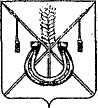 АДМИНИСТРАЦИЯ КОРЕНОВСКОГО ГОРОДСКОГО ПОСЕЛЕНИЯКОРЕНОВСКОГО РАЙОНАПОСТАНОВЛЕНИЕот _______   		                                                  			  № _____г. КореновскОб оплате труда работников муниципальных казенныхучреждений Кореновского городского поселенияКореновского районаРуководствуясь пунктом 2 статьи 53 Федерального закона от 6 октября 2003 года № 131-ФЗ «Об общих принципах организации местного самоуправления в Российской Федерации» и в целях упорядочения оплаты труда работников муниципальных казенных учреждений Кореновского городского поселения Кореновского района администрация Кореновского городского поселения Кореновского района п о с т а н о в л я е т:1. Утвердить Положение об оплате труда работников муниципальных казенных учреждений Кореновского городского поселения Кореновского района (приложение № 1).2. Утвердить размеры должностных окладов работников муниципальных казенных учреждений Кореновского городского поселения Кореновского района (приложение № 2).3. Финансово-экономический отдел администрации Кореновского городского поселения Кореновского района (Киричко) предусмотреть финансирование расходов, связанных с реализацией настоящего постановления, в пределах средств, предусмотренных в бюджете Кореновского городского поселения Кореновского района. 4. Признать утратившими силу:4.1. Постановление администрации Кореновского городского поселения Кореновского района от 26 февраля 2016 года № 334 «Об оплате труда работников муниципальных казенных учреждений Кореновского городского поселения Кореновского района»;4.2. Постановление администрации Кореновского городского поселения Кореновского района от 11 апреля 2016 года № 613 «О внесении изменений в постановление администрации Кореновского городского поселения Кореновского района от 26 февраля 2016 года № 334 «Об оплате труда работников муниципальных казенных учреждений Кореновского городского поселения Кореновского района»;4.3. Постановление администрации Кореновского городского поселения Кореновского района от 18 июля 2018 года № 911 «О внесении изменений в постановление администрации Кореновского городского поселения Кореновского района от 26 февраля 2016 года № 334 «Об оплате труда работников муниципальных казенных учреждений Кореновского городского поселения Кореновского района».5. Общему отделу администрации Кореновского городского поселения Кореновского района (Питиримова) официально опубликовать настоящее постановление и обеспечить его размещение на официальном сайте администрации Кореновского городского поселения Кореновского района в информационно-телекоммуникационной сети «Интернет».6. Контроль за выполнением настоящего постановления возложить на заместителя главы Кореновского городского поселения Кореновского района М.В. Колесову.7. Постановление вступает в силу после его официального опубликования и распространяется на правоотношения, возникшие                       с 1 января 2019 года.Исполняющий обязанности главыКореновского городского поселенияКореновского района 						                 М.О. ШутылевПОЛОЖЕНИЕ об оплате труда работников муниципальных казенных учреждений Кореновского городского поселения Кореновского районаI. Общие положения1. Настоящее положение разработано в соответствии с Трудовым кодексом Российской Федерации,2. Настоящее положение об оплате труда работников муниципальных казенных учреждений Кореновского городского поселения Кореновского района (далее - Положение) разработано в целях упорядочения оплаты труда работников учреждений.3. Для работников учреждений устанавливается основной режим рабочего времени: 5-ти дневная рабочая неделя с двумя выходными днями, продолжительностью рабочего времени 40 часов в неделю.II. Оплата труда4. Оплата труда работников муниципальных казенных учреждений Кореновского городского поселения Кореновского района состоит из месячного должностного оклада (далее - должностной оклад), ежемесячных и иных дополнительных выплат, носящих компенсационный и стимулирующий характер (далее - дополнительные выплаты).5. Должностные оклады увеличиваются (индексируются) в сроки и в пределах размера повышения (индексации) должностных окладов муниципальных служащих Кореновского городского поселения Кореновского района.При увеличении (индексации) должностных окладов их размеры подлежат округлению до целого рубля в сторону увеличения.6. К дополнительным выплатам относятся:ежемесячная надбавка за сложность и напряженность труда – в размере до 150 процентов должностного оклада, порядок выплаты и конкретный размер, которой определяется работодателем;премии по результатам работы (размер премий не ограничивается в пределах фонда оплаты труда), порядок выплаты которых определяется работодателем. ежемесячное денежное поощрение в размере 1,5 должностного оклада;единовременная выплата при предоставлении ежегодно оплачиваемого отпуска и материальная помощь – в размере 4 должностных окладов, выплачиваемых в соответствии с положением, утвержденным работодателем. Единовременная выплата руководителю учреждения при предоставлении ежегодного оплачиваемого отпуска и материальная помощь производятся на основании распоряжения администрации Кореновского городского поселения Кореновского района в соответствии с  письменным заявлением руководителя учреждения.Лицам, поступившим на работу, либо уволенным с работы в течение года и имеющим право на предоставление ежегодного оплачиваемого отпуска, единовременная выплата и материальная помощь выплачиваются из расчета фактически отработанного времени.ежемесячная надбавка к должностному окладу за выслугу лет, право на получение которой имеют:аттестованные спасатели независимо от занимаемых должностей, содержащихся по штатному расписанию муниципального казенного учреждения Кореновского городского поселения Кореновского района «Кореновский аварийно-спасательный отряд», в том числе принятые                                  на работу по совместительству, и работа которых связана с                          аварийно-спасательной службой, в следующих размерах:7. Выплаты стимулирующего характера (премии), предусмотренные подпунктом 2 пункта 6 раздела II настоящего Положения, руководителю муниципального учреждения устанавливаются с учетом:1) своевременного и качественного выполнения руководителями учреждений возложенных на них в установленном порядке функциональных обязанностей;2) результатов деятельности учреждений в целом, в соответствии с утвержденными критериями оценки эффективности деятельности учреждений;3) отсутствий нарушений трудовой дисциплины.Руководитель учреждения обязан не позднее 20 числа текущего месяца представить в комиссию по оценке выполнения показателей эффективности деятельности учреждений, утверждаемую правовым актом администрации Кореновского городского поселения Кореновского района, отчет о выполнении показателей эффективности деятельности учреждения и критериев оценки эффективности и результативности работы руководителя.Степень выполнения показателей эффективности деятельности учреждения и критериев оценки эффективности и результативности работы руководителя за отчетный период оценивается комиссией определенной суммой баллов.При сумме баллов, соответствующей выполнению всех показателей деятельности (100 баллов), размер премии руководителя учреждения за отчетный период (месяц, квартал, год) равен 100 процентам от размера премии, установленного учреждению для данного периода, в пределах фонда оплаты труда.При начислении комиссией более низкой суммы баллов премия руководителя учреждения снижается в тех же пропорциях.Руководителям учреждений, отработавшим неполный расчетный период, премии выплачиваются за фактически отработанное время.Размер премии руководителям учреждений устанавливается правовым актом администрации Кореновского городского поселения Кореновского района.8. Работникам учреждений могут производиться иные выплаты, предусмотренные Федеральными законами и иными нормативно-правовыми актами, коллективными договорами муниципальных казенных учреждений Кореновского городского поселения Кореновского района.Экономия фонда оплаты труда работников учреждений расходуется в соответствии с положением, утверждаемым руководителем учреждения по согласованию с администрацией Кореновского городского поселения Кореновского района.9. При формировании фонда оплаты труда работников муниципальных казенных учреждений Кореновского городского поселения Кореновского района сверх средств, направляемых для выплаты должностных окладов, предусматриваются средства для выплаты (в расчете на год): а) ежемесячной надбавки за сложность, напряженность труда:в размере 12 должностных окладов;б) премии по результатам работы:в размере 12 должностных окладов (за исключением «водитель автомобиля», «тракторист») для муниципального казенного учреждения Кореновского городского поселения Кореновского района «Уютный город», муниципального казенного учреждения Кореновского городского поселения «Административно-техническое управление», муниципального казенного учреждения Кореновского городского поселения Кореновского района «Центр озеленения»;в размере 39 должностных окладов для работников, замещающих должности «водитель автомобиля» для муниципального казенного учреждения Кореновского городского поселения «Административно-техническое управление»; в размере 34 должностных окладов для работников, замещающих должности «водитель автомобиля», «тракторист» для муниципального казенного учреждения Кореновского городского поселения Кореновского района «Уютный город», муниципального казенного учреждения Кореновского городского поселения Кореновского района «Центр озеленения»;в размере 14 должностных окладов для муниципального казенного учреждения «Централизованное бухгалтерия муниципальных учреждений Кореновского городского поселения Кореновского района»;в размере 12 должностных окладов для муниципального казенного учреждения Кореновского городского поселения Кореновского района «Кореновский аварийно-спасательный отряд».в) ежемесячного денежного поощрения – в размере 18 должностных окладов;г) единовременной выплаты при предоставлении ежегодного оплачиваемого отпуска и материальной помощи в размере 4 должностных окладов;д) ежемесячные надбавки к должностному окладу за выслугу                                 лет для муниципального казенного учреждения Кореновского городского поселения Кореновского района «Кореновский аварийно-спасательный отряд» - в размере 3 должностных окладов».10. Работодатель имеет право перераспределять средства фонда оплаты труда между выплатами, предусмотренными пунктом 9 настоящего раздела.Изменение в течение календарного года утвержденного фонда оплаты труда производится в случаях:а) перехода на новый штат, повлекшего увеличение (уменьшение) численности работников учреждения;б) существенных изменений действующих условий оплаты труда.11. Допускается двойное наименование должности, например, главный специалист, программист. При этом должностной оклад устанавливается по первой должности.12. Штатное расписание муниципальных казенных учреждений Кореновского городского поселения Кореновского района формируется и утверждается руководителем учреждения, в пределах выделенного фонда оплаты труда. Внесение изменений в штатное расписание производится на основании приказа руководителя учреждения.В штатном расписании указываются должности работников, численность, оклады (должностные оклады), ставки заработной платы, все виды выплат компенсационного характера и другие обязательные выплаты, установленные законодательством и нормативными правовыми актами в сфере оплаты труда, производимые работником, зачисленным на штатные должности.Численный состав работников учреждения должен быть достаточным для гарантированного выполнения его функций, задач и объемов работ, установленных учредителем.13. Должностной оклад руководителя учреждения определяется трудовым договором или дополнительным соглашением к нему, устанавливается в кратном отношении к средней заработной плате работников возглавляемого им учреждения и составляет до 5 размеров указанной средней заработной платы.Предельный уровень соотношения средней заработной платы руководителя учреждения, заместителя руководителя, главного бухгалтера учреждения (с учетом всех видов выплат из всех источников финансирования) и средней заработной платы работников учреждения (без руководителя, его заместителей, главного бухгалтера с учетом всех видов выплат из всех источников финансирования) устанавливается в кратности от 1 до 8.Соотношение среднемесячной заработной платы руководителя, его заместителей и главного бухгалтера муниципального казенного учреждения Кореновского городского поселения Кореновского района и среднемесячной заработной платы работников этого учреждения, формируемой за счет всех источников финансового обеспечения, рассчитывается за календарный год. Начальникорганизационно-кадрового отделаадминистрации Кореновского городского поселения                                                                 Я.Е. СлепокуроваРАЗМЕРЫдолжностных окладов работников муниципальных казенных учреждений Кореновского городского поселения Кореновского районаНачальник организационно-кадрового отдела администрации Кореновского городского поселения                                                                 Я.Е. СлепокуроваПРИЛОЖЕНИЕ № 1УТВЕРЖДЕНОпостановлением администрации Кореновского городского поселенияКореновского районаот _______________№ _____при стаже работыв процентахот 1 года до 5 лет10от 5 до 10 лет15от 10 до 15 лет20свыше 15 лет30.ПРИЛОЖЕНИЕ № 2УТВЕРЖДЕНЫпостановлением администрации Кореновского городского поселенияКореновского районаот _______________№ _____Наименование должностиКол-воРазмер месячногодолжностного оклада(рублей)Муниципальное казенное учреждение Кореновского городского поселения «Административно-техническое управление»Муниципальное казенное учреждение Кореновского городского поселения «Административно-техническое управление»Муниципальное казенное учреждение Кореновского городского поселения «Административно-техническое управление»Директор110200Заместитель директора2,59685Главный специалист157185Ведущий специалист346398Специалист 1 категории45081Ведущий специалист по работе с потребительской сферой26398Специалист по правовым вопросам25081Ведущий специалист по связям с общественностью26398Водитель64908Уборщик служебных помещений2,52628Заведующий хозяйством0,54116Охранник 11890Муниципальное казенное учреждение «Централизованная бухгалтерия муниципальных учреждений Кореновского городского поселения Кореновского района»Муниципальное казенное учреждение «Централизованная бухгалтерия муниципальных учреждений Кореновского городского поселения Кореновского района»Муниципальное казенное учреждение «Централизованная бухгалтерия муниципальных учреждений Кореновского городского поселения Кореновского района»Директор110216Главный бухгалтер19639Главный специалист37185Ведущий специалист86398Уборщик служебных помещений0,52628Муниципальное казенное учреждение Кореновского городского поселения Кореновского района «Уютный город»Муниципальное казенное учреждение Кореновского городского поселения Кореновского района «Уютный город»Муниципальное казенное учреждение Кореновского городского поселения Кореновского района «Уютный город»Директор110216Заместитель директора37875Главный специалист27185Ведущий специалист136398Специалист 1 категории125081Водитель24907Тракторист84907Электросварщик ручной сварки 2 разряда14822Муниципальное казенное учреждение Кореновского городского поселения                Кореновского района «Центр озеленения»Муниципальное казенное учреждение Кореновского городского поселения                Кореновского района «Центр озеленения»Муниципальное казенное учреждение Кореновского городского поселения                Кореновского района «Центр озеленения»Директор18820Главный специалист1,57185Ведущий специалист2,56398Специалист 1 категории55081Тракторист 24907Водитель 24907Муниципальное казенное учреждение Кореновского городского поселения Кореновского района «Кореновский аварийно-спасательный отряд»Муниципальное казенное учреждение Кореновского городского поселения Кореновского района «Кореновский аварийно-спасательный отряд»Муниципальное казенное учреждение Кореновского городского поселения Кореновского района «Кореновский аварийно-спасательный отряд»Начальник отряда110216Заместитель начальника17497Ведущий специалист16398Спасатель135577Матрос-спасатель (сезон 3 месяца)65577